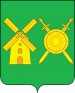 Управление образованияадминистрации  Володарского муниципального районаНижегородской областиПРИКАЗ 09 апреля 2021  года                                                                               № _138_Об итогах XIV  Конференции межшкольного научного общества учащихся общеобразовательных организаций Володарского муниципального района «Путь в науку»В соответствии с планом работы Управления образования на 2020-2021 учебный год, Положением о  Конференции межшкольного научного общества учащихся образовательных организаций Володарского муниципального района,   приказом Управления образования  № 26 от 05.02. 2021г. «О проведении муниципальной  Конференции межшкольного научного общества обучающихся «Путь в науку», приказом Управления образования  № 120 от 30.03.2021г. «Об итогах заочного этапа муниципальной  Конференции межшкольного научного общества обучающихся «Путь в науку» 08 апреля 2021 года на базе МАОУ средней школы № 8 состоялась Конференции межшкольного научного общества обучающихся «Путь в науку».   Для очной защиты в рамках Конференции было допущено  37 работ 60 участников  5-11 классов в восьми секциях. По итогам КонференцииПРИКАЗЫВАЮ:Утвердить итоговый протокол муниципальной  Конференции межшкольного научного общества обучающихся «Путь в науку» ( приложение 1).Наградить дипломами Управления образования и подарочными сертификатами победителей и призеров Конференции.Наградить сертификатами ( электронный) участников Конференции.Объявить благодарность педагогам-членам жюри Конференции ( приложение 2).Наградить грамотой Управления образования педагогов, подготовивших победителей и призеров Конференции ( приложение3 ).Оформить благодарственные письма социальным партнерам - ГБПОУ «Дзержинский педагогический колледж», ФГАОУ ВО ННГУ им. Н.И. Лобачевского ( Дзержинский филиал ), принявших участие в работе Конференции. Информационно-диагностическому кабинету:Обеспечить информирование общеобразовательных организаций об итогах Конференции.Собрать сборник работ победителей и призеров Конференции.Разместить информацию о мероприятии на сайте Управления образования.Начальник Управления  образования                        Н.Г. СоловьеваПриложение 1Итоговый протокол XIV муниципальной  Конференции межшкольного научного общества обучающихся «Путь в науку»Приложение 2Список педагогов-членов жюри  КонференцииГрибова А.А., учитель МБОУ сш № 9Ларина Галина Григорьевна, учитель МАОУ сш № 3Скрябина Л.И.Ю учитель МБОУ сш № 1Соболева Елена Сергеевна, учитель МАОУ сш № 8 Мозолькина Нина Владимировна, учитель МАОУ сш № 3.Шуклина Мария Викторовна, учитель МБОУ сш № 5 Веселова Елена Евгеньевна, учитель МАОУ сш № 10Поддубская Елена Евгеньевна, учитель МБОУ сш № 9Зайцев Владимир Юрьевич, учитель МБОУ сш № 6Новикова Юлия Петровна, учитель МБОУ сш № 2Приходько Елена Викторовна, учитель МАОУ «Гимназия № 1»Селиванова Наталья Александровна, учитель МБОУ сш № 1Грибова Юлия Александровна, учитель МАОУ сш № 8Рыжова Елена Владимировна, учитель МАОУ сш № 8Суботько Зоя Александровна, учитель МАОУ «Гимназия № 1»Евстигнеева Ольга Ивановна, учитель МАОУ сш № 3 Богданова Мария Дмитриевна, учитель МАОУ сш № 10Павлюков А.М., учитель МАОУ «Гимназия № 1»Мельничук Т.В., учитель МАОУ сш № 8Дементьева Татьяна Юрьевна, заместитель директора МАОУ сш № 8Сипратова Елена Николаевна, заместитель директора МБОУ сш № 2Приложение 3Список педагогов, подготовивших участников КонференцииРакова С.И., учитель МБОУ ош № 11Перегончук Ю.В., учитель МАОУ сш № 7Бердникова Е.Г., учитель МАОУ сш № 3Андреева Т.О., учитель МАОУ сш № 8Гулик С.Л., учитель МАОУ «Гимназия № 1»Орлова Е.Н., учитель МБОУ сш № 5Кузина И.В., учитель МБОУ сш № 2Леонтьева Н.П., учитель МБОУ ош № 11Куракина У.В., учитель МБОУ сш № 4Толкачева Н.С., учитель МАОУ сш № 8Коптелова Т.А., учитель МАОУ сш № 8Токарева М.Б., учитель МАОУ сш № 8Горбунова М.А., учитель МАОУ сш № 8Шакирова О.Ю., учитель МАОУ сш № 3Савичева Н.В., учитель МБОУ сш № 4 им. В. СадовогоСоколовская Н.Е., учитель МБОУ сш № 2Шуклина М.В., учитель МБОУ сш № 5Лунина Т.А., учитель МБОУ сш № 4 им. В. СадовогоБаскакова Е.Д., учитель МАОУ « Гимназия № 1»Зайцев В.Ю , учитель МБОУ сш №6Исаева Т.А., директор МБОУ сш №6Коленченко Е.М., учитель МАОУ « Гимназия№1»Пересечанская А.С., учитель МАОУ  сш №10Бердникова И.В. , учитель МАОУ сш №3 Рыжова Е.В. , учитель МАОУ сш №8Курзаева М.Е., учитель МБОУ сш №2Соколова М.А., учитель МАОУ « Гимназия № 1»Веселова Е.Е., учитель МАОУ сш №10Милюкова Е,Ю., учитель МБОУ сш №2№ ФИ учащегосяОО, классНаименование работыИтоговый баллСтатус123456Секция  «Географическая»Секция  «Географическая»Секция  «Географическая»Секция  «Географическая»Секция  «Географическая»Секция  «Географическая»1Чакина Валентина,  Алтабаева Вероника МАОУ  сш №8,7 Б клЭкологический туризм в Нижегородской области12призер2Ядченко КириллГимназия №1, 7 классСоздание географического парка отдыха в поселке Мулино15,1призер3Волгушев ЯрославМБОУ СШ №2, 8 клГерб как визитная карточка поселения23победитель4Корнюшина Полина МБОУ СШ №5, 10 клБолота Нижегородской области12,4призерСекция «Естественно - научная»Секция «Естественно - научная»Секция «Естественно - научная»Секция «Естественно - научная»Секция «Естественно - научная»Секция «Естественно - научная»1Горохова Юлия МБОУ ош № 11, 6 клШумовое загрязнение, или влияние шума на память и внимание школьников17,95призер2Баринова Ксения МБОУ сш №5,  6 клДжек Расснл теьер21,25победитель3Лукоянова Юлия МАОУ сш №3, 10Самоповреждающее поведение среди подростков23,5победитель4Салова Ольга МАОУ сш №3, 9В клСульфаты в шампунях22,25призер5Семенова Оксана МАОУ сш №3, 9Б клЧем дамы пудрят носик19,2участникСекция «Физико-математическая» Секция «Физико-математическая» Секция «Физико-математическая» Секция «Физико-математическая» Секция «Физико-математическая» Секция «Физико-математическая» 1Заренков ИльяМБОУ  сш №4,8 кл«Тенсегрити» - стол от русского программиста16победитель2Соловьев Никита МАОУ сш №8,9 Б клКиберспорт в современной жизни22победитель3Сипратова Снежана МБОУ сш №2, 5 клПалидромы15победительСекция «Филологическая» Секция «Филологическая» Секция «Филологическая» Секция «Филологическая» Секция «Филологическая» Секция «Филологическая» 1Гусева Софья МАОУ сш №3, 9 клИосиф Бродский-как поэт русского мира12,6призер2Кузлякина Анастасия МАОУ сш №8, 8  клРечевой портрет современника21,8победитель3Матвеева Софья МБОУ ош №11,       9 клПочему люди посещают Лондон?14,5призер4Герасимова Лия, Трофимова Елизавета МБОУ сш №4,         5 клВажность изучения английского языка в современном мире19,6победительСекция «Историко-краеведческая»Секция «Историко-краеведческая»Секция «Историко-краеведческая»Секция «Историко-краеведческая»Секция «Историко-краеведческая»Секция «Историко-краеведческая»1Бушуев Егор МАОУ сш №8, 5 клИстория происхождения медицины в Др. мире.21,5победитель2Коноплев Дмитрий, Голубятников Валентин МАОУ сш №8, 8 клПо следам героя, спасшего Отечество18,5призер3Каляева Анастасия  Гимназия №1,  8 клМоя семья в годы ВОВ13,5призер4Новиков Андрей МБОУ сш №2,7 классМоя семья в годы Великой Отечественной войны 20,5победитель5Герасимова ЕкатеринаМБОУ СШ №2, 9 клЕсть ли будущее у поселка Решетиха?22победительНоминация «800-летию г. Нижнего Новгорода посвящается», «Великие имена России. Александр Невский»Номинация «800-летию г. Нижнего Новгорода посвящается», «Великие имена России. Александр Невский»Номинация «800-летию г. Нижнего Новгорода посвящается», «Великие имена России. Александр Невский»Номинация «800-летию г. Нижнего Новгорода посвящается», «Великие имена России. Александр Невский»Номинация «800-летию г. Нижнего Новгорода посвящается», «Великие имена России. Александр Невский»Номинация «800-летию г. Нижнего Новгорода посвящается», «Великие имена России. Александр Невский»1Калашникова Анастасия  МАОУ сш №3, 8 клНижний Новгород: путешествие по историческим местам22победитель2Овсянникова Алена МБОУ   сш №6,9 клАлександр Невский-защитник Земли русской22,2победитель3Филиппов Александр МБОУ  сш №6, 11 клИстория Нижегородского ополчения 1812 года18призер4Панова ИринаГимназия  10 класс Адмирал скоростного флота17,5призерСекция «Социальные проекты»Секция «Социальные проекты»Секция «Социальные проекты»Секция «Социальные проекты»Секция «Социальные проекты»Секция «Социальные проекты»1Богданова Дарья, Разина Ангелина МБОУ сш №5,     8 клКлиматический план школы18,4участник2Селезнев Тимофей МАОУ сш №8,    9  клСоздание музыкального сайта с помощью шаблона18,3призер3Чезрякова ЮлияГимназия №1,    9 клГорода -  герои Великой Отечественной Войны18,9призер4Аксенова Валерия,Костылев  ВячеславМАОУ сш №10, 10 кл«AR_Нижний»18,9победитель5Петров Никита МАОУ сш №3,   10 кл«Влияние бездымного табака (снюса) на организм человека. Как развеять миф о безвредности снюса?»18участник6Качан Владислав МБОУ сш №5,    11 клМикропластик косметических средств, продаваемых в магазине «Пятерочка» р.п. Центральный16,6участникСекция «Искусствоведческая»Секция «Искусствоведческая»Секция «Искусствоведческая»Секция «Искусствоведческая»Секция «Искусствоведческая»Секция «Искусствоведческая»1Ерастова АлисаМБОУ СШ №4, 7 кл.Ничто на земле не проходит бесследно16,7участник2Чеблукова Ирина МАОУ сш №3, 8Б кл.Герои сказок в иллюстрации и анимации22победительСекция «Межпредметная»Секция «Межпредметная»Секция «Межпредметная»Секция «Межпредметная»Секция «Межпредметная»Секция «Межпредметная»1Королева Арина МАОУ сш №8, 9  клЭкологические проблемы Северного Ледовитого океана16,4участник2Попова КсенияМАОУ сш №10, 8 клТехнология изготовления украшений из эпоксидной смолы14,6участник